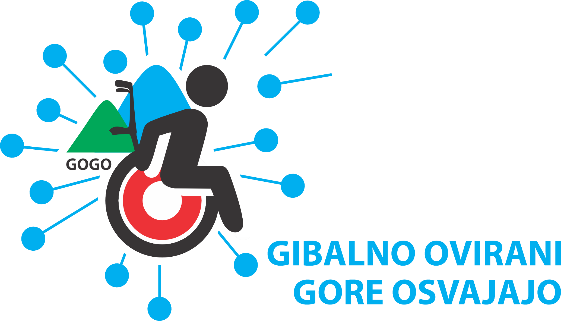 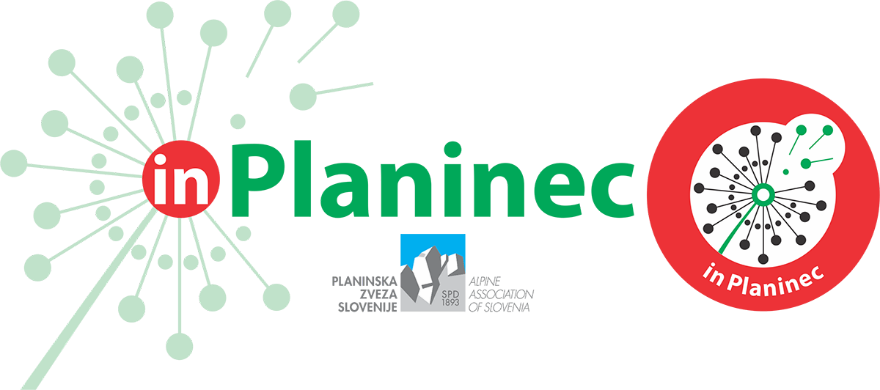 Prijavni obrazec GOGO 2024sobota, 11.5. 2024, DOMANŠEVCI – ŠALOVCIIme in priimek: __________________________________________________________Elektronski poštni naslov za obveščanje o akciji GOGO : ________________________________________Telefon: ______________________________________________________________________________Za vzpon do cilja bom uporabljal/a:navaden invalidski voziček                                o električni vozičekpomagala – hodulja, bergle                               o ___________________________Potrebujem spremljevalca/prostovoljca na poti od zbirnega mesta do cilja: enega                      o  dva             o ne potrebujem pomočiKoliko oseb vas bo spremljalo: __________________ Prevoz:  o  pripeljem se z lastnim prevozom      o potrebujem organiziran prevozRabim organiziran prevoz - vaš naslov: ____________________________________________________________________________________________________________________________________________Bom koristil-a organiziran avtobusni prevoz:  DA    NEVrsta invalidnosti: ______________________________________________________________________ Društvo: ______________________________________________________________________________Izbor hrane:  a. bograč              b. bujta repa                 c. »vegi« krožnikProstor za vaš komentar  ____________________________________________________________________________________ ____________________________________________________________________________________Izpolni z računalnikom in pošlji kot word dokument ali izpolni ročno, skenirano pošlji na gogo@pzs.si ali po pošti na Planinska zveza Slovenije, Ob železnici 30a, 1000 Ljubljana.Planinska zveza Slovenije (PZS), Ob železnici 30a, 1000 Ljubljana, Sonček – Zveza društev za cerebralno paralizo Slovenije so. p. (Zveza Sonček so. p.), Rožanska ulica 2, 1000 Ljubljana, Društvo distrofikov Slovenije, Linhartova 1, 1000 Ljubljana  in Zveza paraplegikov Slovenije (ZPS), Štihova ulica 14, 1000 Ljubljana zbira in uporablja osebne podatke iz obrazca za na podlagi 6. člena 1(b) odstavka Splošne uredbe o varstvu podatkov, za namen evidentiranja in obveščanja udeležencev dogodka. Podatki se hranijo do zaključka dogodka. Seznanjen sem, da imam glede svojih osebnih podatkov pravico do seznanitve, dopolnitve, popravka, prenosljivosti in ugovora. Dogodek ima značaj javnega dogodka, na kateri se lahko izvaja foto in video snemanje za objavo na spletnih straneh, socialnih omrežjih, medijskih objavah in v glasilih PZS,  Zveze Sonček so. p., DDS, ZMSS in ZPS.